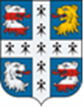 МЕСТНАЯ АДМИНИСТРАЦИЯМУНИЦИПАЛЬНОГО ОБРАЗОВАНИЯНИЗИНСКОЕ СЕЛЬСКОЕ ПОСЕЛЕНИЕМУНИЦИПАЛЬНОГО ОБРАЗОВАНИЯЛОМОНОСОВСКИЙ МУНИЦИПАЛЬНЫЙ РАЙОНЛЕНИНГРАДСКОЙ ОБЛАСТИ ПОСТАНОВЛЕНИЕот  21.03.2022                                                                                                                       № 139О типовой форме согласия на обработку персональных данных местной администрацией МО Низинское сельское поселение МО Ломоносовский муниципальный район Ленинградской областиРуководствуясь статьей 9 Федерального закона от 27.07.2006 № 152-ФЗ «О персональных данных», подпунктом «б» пункта 1 Перечня мер, направленных на обеспечение выполнения обязанностей, предусмотренных Федеральным законом «О персональных данных» и принятыми в соответствии с ним нормативными правовыми актами, операторами, являющимися государственными или муниципальными органами, утвержденного постановлением Правительства Российской Федерации от 21.03.2012 №211, и Уставом МО Низинское сельское поселение Ломоносовский муниципальный район Ленинградской области, во исполнение нормотворческой инициативы Прокуратуры Ломоносовского района Ленинградской областиПОСТАНОВЛЯЮ:1. Утвердить типовую форму согласия на обработку персональных данных местной администрацией МО Низинское сельское поселение МО Ломоносовский муниципальный район Ленинградской области согласно приложению к настоящему Постановлению.2. Настоящее Постановление подлежит размещению на официальном сайте МО и опубликованию в печатном издании в соответствии с Уставом МО Низинское сельское поселение.3. Настоящее Постановление вступает в силу в день официального опубликования (обнародования).4. Контроль исполнения настоящего постановления оставляю за собой.Глава местной администрацииМО Низинское сельское поселение                                                  Е.В. КлухинаУТВЕРЖДЕНАПостановлением местной  администрации МО Низинское сельское поселение от «21» марта 2022 г. № 139ТИПОВАЯ ФОРМА СОГЛАСИЯ НА ОБРАБОТКУ ПЕРСОНАЛЬНЫХ ДАННЫХ МЕСТНОЙ АДМИНИСТРАЦИЕЙ МО НИЗИНСКОЕ СЕЛЬСКОЕ ПОСЕЛЕНИЕ МО ЛОМОНОСОВСКИЙ МУНИЦИПАЛЬНЫЙ РАЙОН ЛЕНИНГРАДСКОЙ ОБЛАСТИЯ, ___________________________________________________________________________________, (фамилия, имя, отчество (при наличии) субъекта персональных данных или его представителя)проживающий (ая) по адресу ______________________________________________________________________________________________________________________________________________________________,(адрес места жительства субъекта персональных данных или его представителя)____________________________________________________________________________________________ основной документ, удостоверяющий личность____________________________________________________________________________________________,(наименование и номер основного документа, удостоверяющего личность субъекта персональных данных или его представителя, сведения о дате выдачи указанного документа и выдавшем его органе)являющийся (нужное отметить):☐ субъектом персональных данных;☐ представителем следующего субъекта персональных данных:____________________________________________________________________________________________,(фамилия, имя, отчество (при наличии) субъекта персональных данных)проживающего (ей) по адресу ______________________________________________________________________________________________________________________________________________________________,(адрес места жительства субъекта персональных данных)основной документ, удостоверяющий личность _______________________________________________________________________________________________________________________________________________,(наименование и номер основного документа, удостоверяющего личность субъекта персональных данных, сведения о дате выдачи указанного документа и выдавшем его органе)действующий(ая) на основании _____________________________________________________________________________________________________________________________________________________________,(наименование и реквизиты документа, подтверждающего полномочия представителя субъекта персональных данных)в соответствии со статьей 9 Федерального закона от 27.07.2006 № 152-ФЗ «О персональных данных» настоящим подтверждаю, что свободно, своей волей и в своем интересе даю согласие местной администрации МО Низинское сельское поселение МО Ломоносовский муниципальный район Ленинградской области , находящемуся по адресу: Ленинградская область, Ломоносовский район, дер. Низино, ул. Центральная, д. 1 Д, на обработку в целях ______________________________________________                                                                                                                     (указать цель (цели) обработки)следующих персональных данных (указываются персональные данные, на обработку которых дается согласие): 1)___________________________________________________________;2)___________________________________________________________;3)___________________________________________________________;4)___________________________________________________________;5)___________________________________________________________,то есть на совершение с указанными персональными данными действий (операций), совершаемых с использованием средств автоматизации или без использования таких средств, включая сбор, запись, систематизацию, накопление, хранение, уточнение (обновление, изменение), извлечение, использование, передачу (распространение, предоставление, доступ), обезличивание, блокирование, удаление, уничтожение (нужное подчеркнуть).	Обработка персональных данных поручена _____________________________________________.(наименование или фамилия, имя, отчество (при наличии) лица, осуществляющего обработку персональных данных по поручению местной администрации МО Низинское сельское поселение, если обработка поручена такому лицу)Настоящее согласие дано мной на срок с «__» _________ 20__ года  до «__» ___________ 20 __ года. Я оставляю за собой право отозвать свое согласие в любое время на основании письменного заявления. Подтверждаю, что мои права и обязанности в области защиты персональных данных мне разъяснены.«___» ________ 20 __ г.(Ф.И.О (отчество при наличии) субъекта персональных данных или его представителя)(подпись)